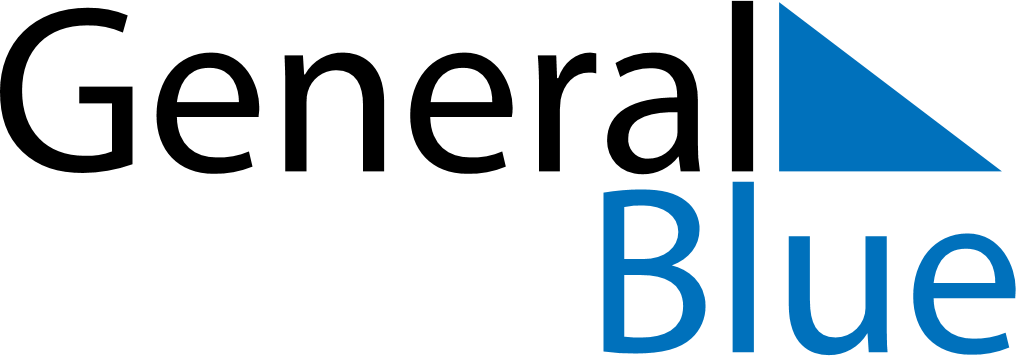 June 2018June 2018June 2018June 2018CroatiaCroatiaCroatiaSundayMondayTuesdayWednesdayThursdayFridayFridaySaturday112345678891011121314151516End of Ramadan (Eid al-Fitr)End of Ramadan (Eid al-Fitr)1718192021222223Anti-Fascist Struggle DayAnti-Fascist Struggle Day2425262728292930Statehood Day